Integrated Marketing Applications	Course No. 12195	Credit: 0.5Pathways and CIP Codes: Marketing (52.1402)Course Description: Application Supportive Course: Integrated Marketing Applications is an Application-Level course. Through this course, students will be actively engaged in utilizing technology and technology applications in the design, production, and implementation of marketing strategies. Students will create print, multi-media, and electronic materials used in the marketing process. Application-level activities will be centered around: advertising, branding, graphic design, packaging, promotion, publicity, sponsorship, public relation, and sales promotion.Directions: The following competencies are required for full approval of this course. Check the appropriate number to indicate the level of competency reached for learner evaluation.RATING SCALE:4.	Exemplary Achievement: Student possesses outstanding knowledge, skills or professional attitude.3.	Proficient Achievement: Student demonstrates good knowledge, skills or professional attitude. Requires limited supervision.2.	Limited Achievement: Student demonstrates fragmented knowledge, skills or professional attitude. Requires close supervision.1.	Inadequate Achievement: Student lacks knowledge, skills or professional attitude.0.	No Instruction/Training: Student has not received instruction or training in this area.Benchmark 1: CompetenciesI certify that the student has received training in the areas indicated.Instructor Signature: 	For more information, contact:CTE Pathways Help Desk(785) 296-4908pathwayshelpdesk@ksde.org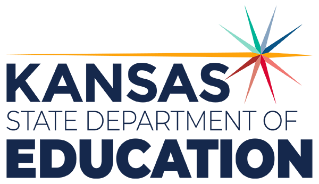 900 S.W. Jackson Street, Suite 102Topeka, Kansas 66612-1212https://www.ksde.orgThe Kansas State Department of Education does not discriminate on the basis of race, color, national origin, sex, disability or age in its programs and activities and provides equal access to any group officially affiliated with the Boy Scouts of America and other designated youth groups. The following person has been designated to handle inquiries regarding the nondiscrimination policies:	KSDE General Counsel, Office of General Counsel, KSDE, Landon State Office Building, 900 S.W. Jackson, Suite 102, Topeka, KS 66612, (785) 296-3201. Student name: Graduation Date:#DESCRIPTIONRATING1.1Describe methods used to protect intellectual property.1.2Utilize effective writing to convey information.1.3Apply ethics to online communications.1.4Explain ways that technology impacts marketing communications.1.5Explain the capabilities of tools used in web-site creation.1.6Discuss considerations in using mobile technology for promotional activities.1.7Create and maintain databases of information for marketing communications.1.8Demonstrate effective use of audio/visual aides.1.9Describe considerations in using databases in marketing communications.1.10Demonstrate basic desktop publishing functions to prepare promotional materials.1.11Integrate software applications to prepare promotional materials.1.12Explain how to effectively incorporate video into multimedia.1.13Identify strategies for protecting business's web site.1.14Identify strategies to protect data and on-line customer transactions.1.15Explain social media's impact on marketing communications.1.16Discuss types of digital advertising strategies used to achieve marketing goals.1.17Evaluate targeted emails.1.18Identify promotional messages - advertising and digital media that appeal to targeted markets.1.19Evaluate direct-marketing copy.1.20Identify effective advertising layouts using color design typography and graph.1.21Critique advertisements.1.22Explain website-development process.1.23Identify strategies for attracting targeted audience to website.1.24Describe technologies to improve website ranking/positioning on search engines/ directories.1.25Create promotional signage.1.26Collaborate in the design of slogans/taglines.1.27Participate in the design of collateral materials to promote special events.1.28Develop strategy for creating a special event.1.29Setup cross-promotions.1.30Develop a sales-promotion plan.1.31Use past advertisements to aid in promotional planning.1.32Evaluate creative work.1.33Prepare promotional budget.1.34Manage promotional allowances.1.35Develop promotional plan for a business.1.36Demonstrate application of marketing technical skills.